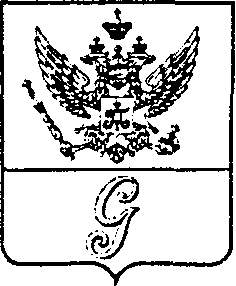 СОВЕТ  ДЕПУТАТОВ  МУНИЦИПАЛЬНОГО  ОБРАЗОВАНИЯ  «ГОРОД  ГАТЧИНА»ГАТЧИНСКОГО  МУНИЦИПАЛЬНОГО  РАЙОНАТРЕТЬЕГО  СОЗЫВАРЕШЕНИЕот  22 февраля 2017 года                                                                                              № 5                                            Об  установлении стоимости услуг, предоставляемых  согласно   гарантированному  перечню услуг по погребению на территорииМО «Город Гатчина» с 01 февраля 2017 года           В соответствии с п.1 статьи 9 и статьей 12 Федерального закона от 12.01.1996 № 8-ФЗ «О погребении и похоронном деле», постановлением Правительства Российской Федерации от 19.01.2017 №35 «Об утверждении индекса роста потребительских цен за 2016 год для установления стоимости одного пенсионного коэффициента с 1 февраля 2017 г.», решением совета депутатов МО «Город Гатчина» от 27.12.2016 №75 «Об установлении стоимости услуг, предоставляемых согласно гарантированному перечню услуг по погребению на территории МО "Город Гатчина" в 2017 году», учитывая рекомендации Отделения Пенсионного фонда Российской Федерации по Санкт-Петербургу и Ленинградской области от 27.01.2017 №22-01/2465 «О согласовании перечня услуг по погребению с 01.02.2017», руководствуясь  Уставом МО «Город Гатчина», совет депутатов МО «Город Гатчина», РЕШИЛ:1. Установить стоимость услуг, предоставляемых согласно гарантированному перечню услуг по погребению на территории МО «Город Гатчина» с 1 февраля 2017 года,  согласно приложениям 1 и 2.2. Контроль за исполнением решения возложить на постоянную комиссию совета депутатов МО «Город Гатчина» по вопросам жилищно-коммунального хозяйства, энергетики, землепользования, градостроительства и экологии.3.  Настоящее решение вступает в силу со дня его официального опубликования в газете «Гатчинская правда», подлежит размещению на официальных сайтах Гатчинского муниципального района и МО «Город Гатчина» и распространяется на правоотношения, возникшие с 1 февраля 2017 года.Глава МО «Город Гатчина» -Председатель совета депутатовМО «Город Гатчина»                                                                        В.А. Филоненко                                   Приложение 1                  к решению совета депутатов                   МО «Город Гатчина»                  от 22 февраля 2017 года № 5Стоимость услуг, предоставляемых  согласно гарантированному перечню услуг по погребению умерших (погибших), супругу, близким родственникам, иным родственникам, законному представителю или иному лицу, взявшему на себя обязанность осуществить погребение умершего на безвозмездной основена территории МО «Город Гатчина» с 1 февраля 2017 года Приложение 2                  к решению совета депутатов                   МО «Город Гатчина»                  от 22 февраля 2017 года № 5Стоимость услуг, предоставляемых  согласно гарантированному перечню услуг по погребению умерших (погибших), не имеющих супруга, близких родственников, иных родственников либо законного представителя умершего, а такжеумерших, личность которых не установлена органами внутренних делна территории МО «Город Гатчина» с 1 февраля  2017 года № п/пНаименование услугСтоимость, рублей1Оформление документов, необходимых для погребения Бесплатно2Предоставление и доставка гроба и других предметов, необходимых для погребения1950,003Перевозка тела (останков) умершего на кладбище 900,004Погребение 2 712,255Общая стоимость гарантированного перечня услуг по погребению5 562,25№ п/пНаименование услугСтоимость, рублей1Оформление документов, необходимых для погребения Бесплатно2Предоставление и доставка гроба и других предметов, необходимых для погребения1 815,002.1Облачение тела135,003Перевозка тела (останков) умершего на кладбище 900,004Погребение 2 712,255Общая стоимость гарантированного перечня услуг по погребению5 562,25